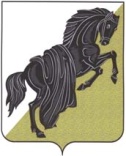 Собрание депутатовКаслинского муниципального районапятого  созываЧелябинской областиР Е Ш Е Н И Еот «28» ноября 2017 года №208						         			г.КаслиВ соответствии с Федеральными законами от 06.10.2003 № 131-ФЗ «Об общих принципах организации местного самоуправления в Российской Федерации», от 05.04.2013     №44-ФЗ «О контрактной системе в сфере закупок товаров, работ, услуг для обеспечения государственных и муниципальных нужд»Собрание депутатов Каслинского муниципального района РЕШАЕТ:Внести изменения и дополнения в Положение об органе, уполномоченном на осуществление контроля в сфере закупок в Каслинском муниципальном районе, утвержденное решением Собрания депутатов Каслинского муниципального района от 01.08.2017 №179, согласно приложению.2. Направить главе Каслинского муниципального района для подписания и опубликования в газете «Красное знамя» изменения и дополнения, утвержденные пунктом 1 настоящего решения.3.  Настоящее решение вступает в силу с момента его официального опубликования.4.  Включить настоящее решение в регистр нормативных правовых актов Каслинского муниципального района.5.   Контроль за исполнением настоящего решения возложить на Председателя Собрания депутатов Каслинского муниципального района Л.А. Лобашову.Председатель Собрания депутатовКаслинского муниципального района                                                                     Л.А. ЛобашоваПриложениек решению Собрания депутатовКаслинского муниципального районаот «28» ноября 2017 г. №208Изменения и дополнения в Положениеоб органе, уполномоченном на осуществление контроля в сфере закупок в Каслинском муниципальном районе1. раздел  II дополнить пунктом 9.1 следующего содержания:«9.1. Информация о проведении уполномоченным органом на осуществление контроля в сфере закупок плановых и внеплановых проверок, об их результатах и выданных предписаниях размещается в реестре жалоб, плановых и внеплановых проверок, принятых по ним решений и выданных предписаний. Порядок ведения данного реестра, включающий в себя, в частности, перечень размещаемых документов и информации, сроки размещения таких документов и информации в данном реестре утверждаются Правительством Российской Федерации.»;2. в разделе IV:a) в пункте 10 подпункт 1 исключить;б) в пункте 10 подпункты 2 и 3 считать подпунктами 1 и 2.в) дополнить подпунктами 10.1 и 10.2 следующего содержания:«10.1. В течение трех рабочих дней с даты выдачи предписания в соответствии с пунктом 2 части 22 статьи 99 Федерального закона №44-ФЗ уполномоченный орган на осуществление контроля в сфере закупок обязан разместить это предписание в единой информационной системе.10.2. В случае поступления информации о неисполнении выданного в соответствии с пунктом 2 части 22 статьи 99 Федерального закона №44-ФЗ предписания уполномоченный орган на осуществление контроля в сфере закупок вправе применить к не исполнившему такое предписание лицу меры ответственности в соответствии с законодательством Российской Федерации.».Глава Каслинского муниципального района						     И.В.Колышев    								     «___»_____________2017 г.О внесении изменений и дополнений в Положение об органе, уполномоченном на осуществление контроля в сфере закупокв Каслинском муниципальном районе